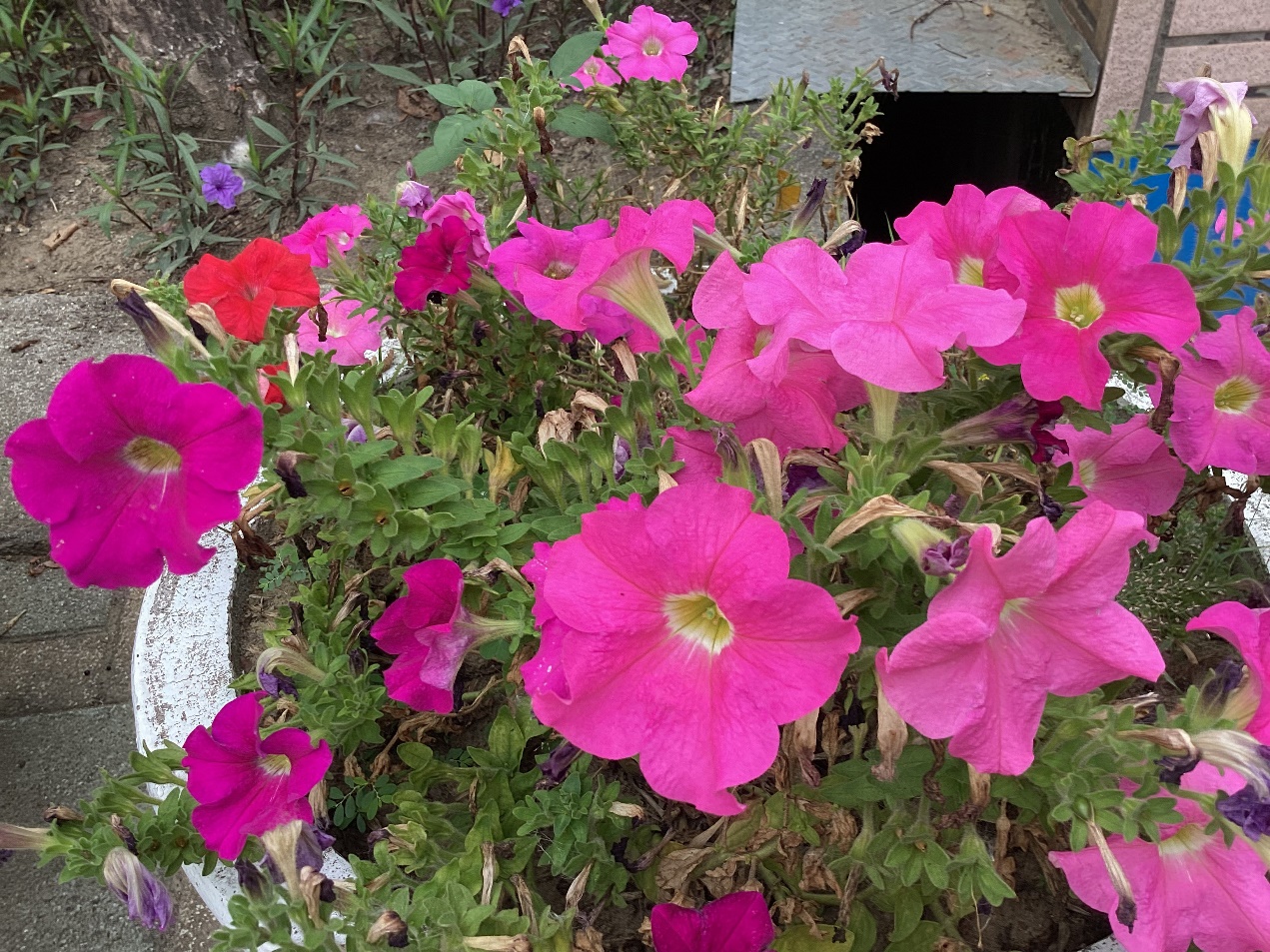 大大小小的花朵很都是紅色有一些大大小小，有紫色、粉色、五彩繽紛好漂亮。田柏祥 大大小小的花朵 | 20230512